
                                 RAPORT  DE ACTIVITATE S.N.A.C. -  ANUALAN SCOLAR 2017 -2018COORDONATOR SNAC:prof.Anca Crina-Iulia                                                                   Dir.prof. Doleanu Ana –Maria  Dir.adj.prof.Arvinte Daniel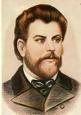                    MINISTERUL EDUCATIEI NATIONALEŞCOALA  GIMNAZIALĂ  ”ION CREANGĂ” TÂRGU FRUMOSTârgu Frumos, Jud. Iaşi, Str. Bogdan Vodă Nr. 5Cod postal: 705300, E-mail: sioncreanga@yahoo.comsecretariat :0232 / 711200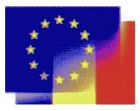 Domeniul de activitateObiective specificeBeneficiari Acţiuni/Activi-tăţi concreteTimp/DuratăStrategii de realizareRezultate asteptate(grup ţintă, nr. elevi/profesori voluntari/nr. beneficiari)COGNITIVStabilireaGrupelor de voluntari si beneficiari-Legarea de  prieteneii intre grupurile de elevi,- Anticiparea de comun accord aactivitatilorviitoare.Liceul tehnologic Special Trinitas,,Cine sunt eu si ce mi doresc de la ceilalti?!,,Activitati de cunoastereOctombrie 2017Activitati de socializareCunoastereRelationarea cu usurintaa beneficiarilor cu voluntariiGRUPUL TINTA-elevii Scolii Profesionale Spec.,,Trinitas,,Tg.FrumosIasiVOLUNTARI-15elevi de la Scoala Gimn.,,I.Creanga”Tg.Frumos,IasiSOCIALIZAREActivitate artistico-plasticaActivitate artistico-plasticaActivitate cultural artisticaActivitate artistico-plasticaManifestarelibereiinitiative,exersareasi optimizareacapacitatilor de  relationare,facilitareainteractiuniiinterpersonaleSa recunoasca si sa utilizeze operatii simple de lucru cu material propuse-sa descopere etapele realizarii unor colaje   din diverse materiale-sa participe in grupuri de lucru-sa recite poeziidespre lucru-sa recite poeziidespre unire,din  24 Ianuarie1859Sa recunoasca si sa utilizeze operatii simple de lucru cu material propuse-sa descopere etapele realizarii unor cizmulite   din diverse materiale-sa participe in grupuri de lucru-sa recite poezii	-sa cante cantecedezvoltarea relatiilor de cooperareSa recunoasca si sa utilizeze operatii simple de lucru cu materiale propuse-sa participe in grupuri de lucruLiceul tehnologic Special TrinitasLiceul tehnologic Special TrinitasLiceul tehnologic Special TrinitasLiceul tehnologic Special TrinitasLiceul tehnologic Special TrinitasSaptamana fructelor si legumelor donate”-activitati artistice,,CARNAVALUL TOAMNEI,,24 Ianuarie –Unire n cuget si n simtiri’’“Bucuria sarbatorilor de iarna”Ornamente din material reciclabile“Scrisoare pentru  prietenul meu”“Felicitarepentru mama”Noiembrie 2017Ianuarie 2018Decembrie 2017Aprilie 2018Martie 2018Donaţii elevilor din şcoală cu situaţie material precară elevilor  aflati în dificultatedesenehora unirii dansRecitareCantecRealizarea ornamentelor pentru brad,clasa,scoalaConcurs de scrisoriObservarea materialelor de lucru si intrebuintarea lor pe echipe in vederea realizarii unor felicitari pentru mamaVoluntari:50Beneficiari:100Cadre didactice:15Voluntari:40Beneficiari:80Cadre didactice:10Voluntari:1Beneficiari:1Cadre didactice:2Voluntari:15Beneficiari:40Cadre didactice:8